Проект Администрация муниципального образования «Город Новоульяновск» Ульяновской области постановляет:Внести в муниципальную программу «Управление муниципальными финансами муниципального образования «Город Новоульяновск» Ульяновской области», утвержденную постановлением Администрации муниципального образования «Город Новоульяновск» Ульяновской области от 25 октября 2019 г. № 1118-П «Об утверждении муниципальной программы «Управление муниципальными финансами муниципального образования «Город Новоульяновск» Ульяновской области», следующие изменения:1)	 строку «Ресурсное обеспечение муниципальной программы                         с разбивкой по годам реализации» паспорта муниципальной программы изложить в следующей редакции:2) абзац первый раздела 5 изложить в следующей редакции:«Общий объем бюджетных ассигнований бюджета муниципального образования «Город Новоульяновск» Ульяновской области на финансовое обеспечение реализации муниципальной программы составляет 36474,1 тыс. рублей, в том числе по годам:2020 год  – 4 356,0 тыс. рублей;2021 год  – 4 591,3 тыс. рублей;2022 год  – 5 048,8 тыс. рублей;2023 год  –  4 793,8 тыс. рублей;2024 год  – 5 677,0тыс. рублей; 2025 год  -  5 895,1 тыс. рублей. 2026 год  -  6 112,1тыс. рублей.».3) Приложение № 1 к муниципальной программе изложить в следующей редакции:«Приложение № 1к муниципальной программеПЕРЕЧЕНЬЦЕЛЕВЫХ ИНДИКАТОРОВ МУНИЦИПАЛЬНОЙ ПРОГРАММЫ  «УПРАВЛЕНИЕ МУНИЦИПАЛЬНЫМИ ФИНАНСАМИ МУНИЦИПАЛЬНОГО ОБРАЗОВАНИЯ «ГОРОД НОВОУЛЬЯНОВСК» УЛЬЯНОВСКОЙ ОБЛАСТИ» НА 2020 - 2026 ГОДЫ». 4) Приложение № 2 к муниципальной программе изложить в следующей редакции:«Приложение № 2к муниципальной программеСИСТЕМА МЕРОПРИЯТИЙМУНИЦИПАЛЬНОЙ ПРОГРАММЫ «УПРАВЛЕНИЕ МУНИЦИПАЛЬНЫМИ ФИНАНСАМИ МУНИЦИПАЛЬНОГО ОБРАЗОВАНИЯ «ГОРОД НОВОУЛЬЯНОВСК» УЛЬЯНОВСКОЙ ОБЛАСТИ» 5) Приложение № 3 к муниципальной программе изложить в следующей редакции:«Приложение № 3к муниципальной программеОЖИДАЕМЫЙ ЭФФЕКТРЕАЛИЗАЦИИ МУНИЦИПАЛЬНОЙ ПРОГРАММЫ «УПРАВЛЕНИЕ МУНИЦИПАЛЬНЫМИ ФИНАНСАМИ МУНИЦИПАЛЬНОГО ОБРАЗОВАНИЯ «ГОРОД НОВОУЛЬЯНОВСК» УЛЬЯНОВСКОЙ ОБЛАСТИ» НА 2020 - 2026 ГОДЫ».6) Приложение № 7 к муниципальной программе изложить в следующей редакции:«Приложение № 7к муниципальной программеОбоснование объемов финансового обеспечения муниципальной программы «Управление муниципальными финансами муниципального образования «Город Новоульяновск» Ульяновской области» ».2. Настоящее постановление вступает в силу на следующий день после дня      его официального опубликования.3. Контроль за исполнением настоящего постановления возложить                       на начальника муниципального учреждения «Финансовый отдел муниципального образования «Город Новоульяновск» Ульяновской области Ганину И.А.     Исполняющий обязанности     Главы Администрации                                                                      С.А. Ильюшкин      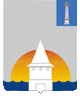 Администрация муниципального образования «Город Новоульяновск» Ульяновской областиАдминистрация муниципального образования «Город Новоульяновск» Ульяновской областиАдминистрация муниципального образования «Город Новоульяновск» Ульяновской областиАдминистрация муниципального образования «Город Новоульяновск» Ульяновской областиАдминистрация муниципального образования «Город Новоульяновск» Ульяновской областиП  О  С  Т  А  Н  О  В  Л  Е  Н  И  ЕП  О  С  Т  А  Н  О  В  Л  Е  Н  И  ЕП  О  С  Т  А  Н  О  В  Л  Е  Н  И  ЕП  О  С  Т  А  Н  О  В  Л  Е  Н  И  ЕП  О  С  Т  А  Н  О  В  Л  Е  Н  И  Е2023 г. №   - ПЭкз №О внесении изменений в постановление Администрации муниципального образования «Город Новоульяновск» Ульяновской области от 25 октября 2019 г. № 1118-П О внесении изменений в постановление Администрации муниципального образования «Город Новоульяновск» Ульяновской области от 25 октября 2019 г. № 1118-П О внесении изменений в постановление Администрации муниципального образования «Город Новоульяновск» Ульяновской области от 25 октября 2019 г. № 1118-П О внесении изменений в постановление Администрации муниципального образования «Город Новоульяновск» Ульяновской области от 25 октября 2019 г. № 1118-П О внесении изменений в постановление Администрации муниципального образования «Город Новоульяновск» Ульяновской области от 25 октября 2019 г. № 1118-П «Ресурсное обеспечение муниципаль-ной программы с разбивкой по годам реализацииОбщий объём бюджетных ассигнований местного бюджета на финансовое обеспечение реализации муниципальной программы составит 36474,1 тыс. рублей, в том числе по годам реализации: 2020 год  – 4 356,0 тыс. рублей;2021 год  – 4 591,3 тыс. рублей;2022 год  – 5 048,8 тыс. рублей;2023 год  – 4793,8 тыс. рублей;2024 год  – 5677,0 тыс. рублей; 2025 год  -  5895,1 тыс. рублей. 2026 год  -  6112,1 тыс. рублей.»;№ п/пНаименование целевого индикатораНаименование целевого индикатораЕдиница измеренияБазовое значение целевого индикатораЗначение целевого индикатора муниципальной программы    по годамЗначение целевого индикатора муниципальной программы    по годамЗначение целевого индикатора муниципальной программы    по годамЗначение целевого индикатора муниципальной программы    по годамЗначение целевого индикатора муниципальной программы    по годамЗначение целевого индикатора муниципальной программы    по годамЗначение целевого индикатора муниципальной программы    по годам№ п/пНаименование целевого индикатораНаименование целевого индикатораБазовое значение целевого индикатора2020202120222023202420252026122345678910Направление «Обеспечение реализации муниципальной программы»Направление «Обеспечение реализации муниципальной программы»Направление «Обеспечение реализации муниципальной программы»Направление «Обеспечение реализации муниципальной программы»Направление «Обеспечение реализации муниципальной программы»Направление «Обеспечение реализации муниципальной программы»Направление «Обеспечение реализации муниципальной программы»Направление «Обеспечение реализации муниципальной программы»1.Доля просроченной кредиторской задолженности    по выплате заработной платы работникам муниципальных учреждений в расходах бюджета муниципального образования «Город Новоульяновск» Ульяновской области (далее – МО «Город Новоульяновск»)Доля просроченной кредиторской задолженности    по выплате заработной платы работникам муниципальных учреждений в расходах бюджета муниципального образования «Город Новоульяновск» Ульяновской области (далее – МО «Город Новоульяновск»)%000000002.Увеличение объема налоговых    и неналоговых доходов бюджета МО «Город Новоульяновск»        в результате межведомственного взаимодействия исполнительных органов местного самоуправления МО «Город Новоульяновск по вопросам, связанным с оказанием налоговой помощи и повышением финансовой грамотности населения МО «Город НовоульяновскУвеличение объема налоговых    и неналоговых доходов бюджета МО «Город Новоульяновск»        в результате межведомственного взаимодействия исполнительных органов местного самоуправления МО «Город Новоульяновск по вопросам, связанным с оказанием налоговой помощи и повышением финансовой грамотности населения МО «Город Новоульяновсктыс. руб.393839583977401742004532479149583.Количество проведенных уроков с привлечением специалистов исполнительных органов местного самоуправления МО «Город Новоульяновск», федеральных и региональных структур,  целью которых является обучение населения МО «Город Новоульяновск» основам финансовой, в том числе налоговой грамотностиКоличество проведенных уроков с привлечением специалистов исполнительных органов местного самоуправления МО «Город Новоульяновск», федеральных и региональных структур,  целью которых является обучение населения МО «Город Новоульяновск» основам финансовой, в том числе налоговой грамотностичел.1516182020202020N п/пНаименование проекта, основного мероприятия (мероприятия)Ответственные исполнители мероприятийСрок реализацииСрок реализацииКонтрольное событиеДата наступления контрольного событияНаименование целевого индикатораИсточник финансового обеспеченияФинансовое обеспечение реализации мероприятий, тыс. руб.N п/пНаименование проекта, основного мероприятия (мероприятия)Ответственные исполнители мероприятийначалоокончаниеКонтрольное событиеДата наступления контрольного событияНаименование целевого индикатораИсточник финансового обеспеченияФинансовое обеспечение реализации мероприятий, тыс. руб.12345678910Задача 1- создание условий для эффективного, ответственного и прозрачного управления бюджетными средствами в рамках выполнения установленных полномочий и функций финансового органа, в том числе по реализации муниципальной программыЗадача 1- создание условий для эффективного, ответственного и прозрачного управления бюджетными средствами в рамках выполнения установленных полномочий и функций финансового органа, в том числе по реализации муниципальной программыЗадача 1- создание условий для эффективного, ответственного и прозрачного управления бюджетными средствами в рамках выполнения установленных полномочий и функций финансового органа, в том числе по реализации муниципальной программыЗадача 1- создание условий для эффективного, ответственного и прозрачного управления бюджетными средствами в рамках выполнения установленных полномочий и функций финансового органа, в том числе по реализации муниципальной программыЗадача 1- создание условий для эффективного, ответственного и прозрачного управления бюджетными средствами в рамках выполнения установленных полномочий и функций финансового органа, в том числе по реализации муниципальной программыЗадача 1- создание условий для эффективного, ответственного и прозрачного управления бюджетными средствами в рамках выполнения установленных полномочий и функций финансового органа, в том числе по реализации муниципальной программыЗадача 1- создание условий для эффективного, ответственного и прозрачного управления бюджетными средствами в рамках выполнения установленных полномочий и функций финансового органа, в том числе по реализации муниципальной программыЗадача 1- создание условий для эффективного, ответственного и прозрачного управления бюджетными средствами в рамках выполнения установленных полномочий и функций финансового органа, в том числе по реализации муниципальной программыЗадача 1- создание условий для эффективного, ответственного и прозрачного управления бюджетными средствами в рамках выполнения установленных полномочий и функций финансового органа, в том числе по реализации муниципальной программыЗадача 1- создание условий для эффективного, ответственного и прозрачного управления бюджетными средствами в рамках выполнения установленных полномочий и функций финансового органа, в том числе по реализации муниципальной программы1.1.Основное мероприятие "Финансовое обеспечение деятельности МУ «Финансовый отдел муниципального образования «Город Новоульяновск» МУ «Финансовый отдел МО «Город Новоульяновск»01.01.202031.12.2026Повышение среднего уровня качества управления муниципальными финансами по сравнению с годомбюджет МО «Город Новоулья-новск»2020 –  4 356,02021  – 4 591,3 2022  – 5 048,82023 –  4793,8 2024  – 5677,02025 –  5895,12026 –  6112,1ВСЕГОпо муниципальной программебюджет МО «Город Новоулья-новск»2020 –  4 356,02021  – 4 591,3 2022  – 5 048,82023 –  4793,82024  – 5677,02025 –5895,12026 –6112,1»;N п/пНаименование показателя, характеризующего эффективность реализации муниципальной программыБазовое значение показателяЗначение показателя по годамЗначение показателя по годамЗначение показателя по годамЗначение показателя по годамЗначение показателя по годамЗначение показателя по годамЗначение показателя по годамN п/пНаименование показателя, характеризующего эффективность реализации муниципальной программыБазовое значение показателя2020 год2021 год2022 год2023 год2024 год2025 год2026 год123456789101.Отсутствие просроченной кредиторской задолженности по выплате заработной платы работникам  муниципальных учреждений муниципального образования «Город Новоульяновск» тыс. рублей0,00,00,00,00,00,00,00,02.Повышение среднего уровня качества управления муниципальными финансами по сравнению с годом, предшествующим отчетному, баллов69,2Не менее 0,2 баллаНе менее 0,3 баллаНе менее 0,3 баллаНе менее 0,3 баллаНе менее 0,3 баллаНе менее 0,3 баллаНе менее 0,3 балла4.Увеличение объема доходов бюджета муниципального образования «Город Новоульяновск» Ульяновской области, %100,00,5%1%2%3,5%3,5%3,5%3,5%№ п/пНаименование мероприятияФинансовое обеспечение реализации мероприятий по годам, тыс. рублейФинансовое обеспечение реализации мероприятий по годам, тыс. рублейФинансовое обеспечение реализации мероприятий по годам, тыс. рублейФинансовое обеспечение реализации мероприятий по годам, тыс. рублейФинансовое обеспечение реализации мероприятий по годам, тыс. рублейФинансовое обеспечение реализации мероприятий по годам, тыс. рублейФинансовое обеспечение реализации мероприятий по годам, тыс. рублейФинансовое обеспечение реализации мероприятий по годам, тыс. рублей№ п/пНаименование мероприятиявсего2020202120222023202420252026123456789101.Фонд отплаты труда с начислениями         на исполнение полномочий муниципальным учреждением «Финансовый отдел муниципального образования «Город Новоульяновск» Ульяновской области34343,63 998,44 300,14 501,54560,25443,45661,55878,52.Закупка товаров, работ и услуг для обеспечения муниципальных нужд муниципальным учреждением «Финансовый отдел муниципального образования «Город Новоульяновск» Ульяновской области2130,5357,6291,2547,3233,6233,6233,6233,6Итого по программеИтого по программе36474,14 356,04 591,35 048,84793,856775895,16112,1